UČNI LIST – RAPID ROUTERNa spodnji sliki je napisan program. Na sliki označi do kje pride tovornjak. 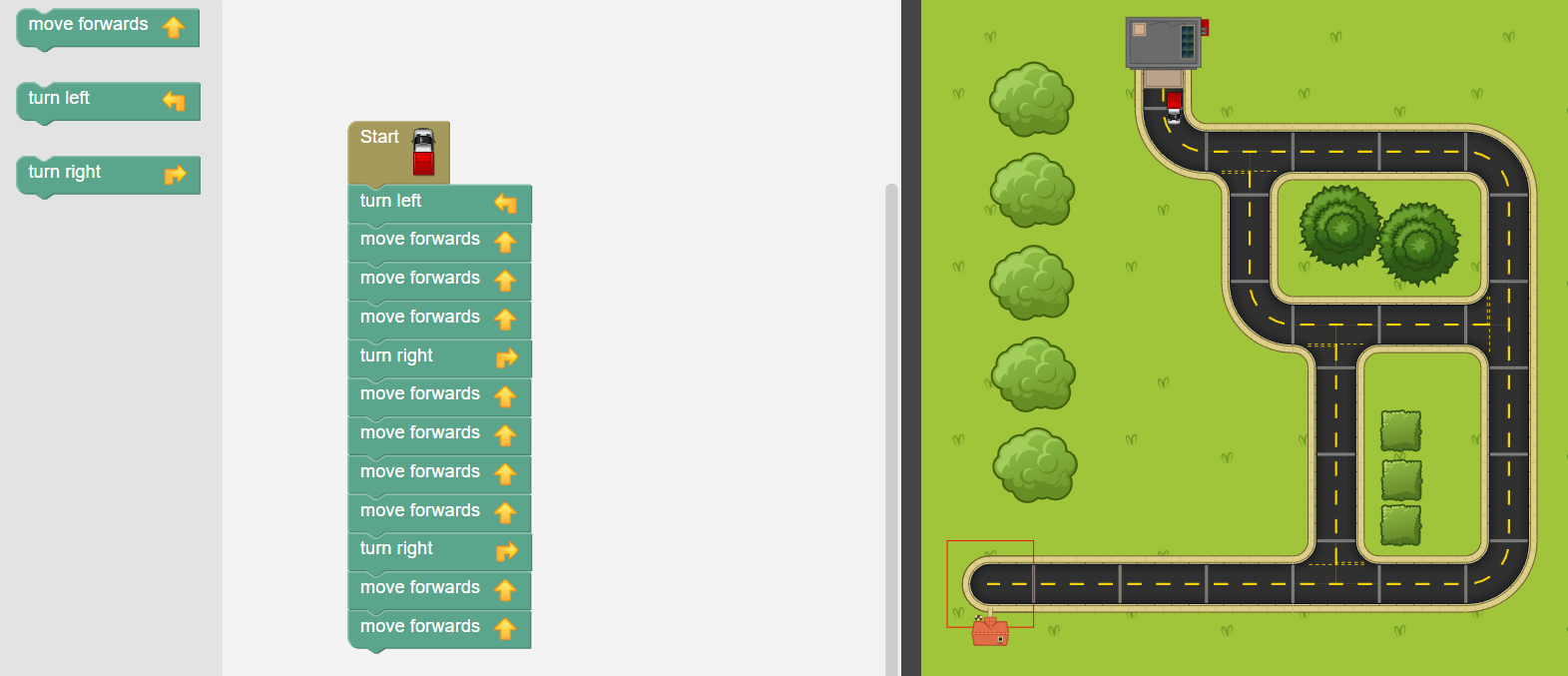 Program dopolni tako, da bo tovornjak prišel do hiše. Na spodnji sliki je že napisan program, ki naj bi tovornjak pripeljal do hiše. Ampak v tem programu so napake. Poišči odvečne ukaze in jih prečrtaj v spodnjem programu. 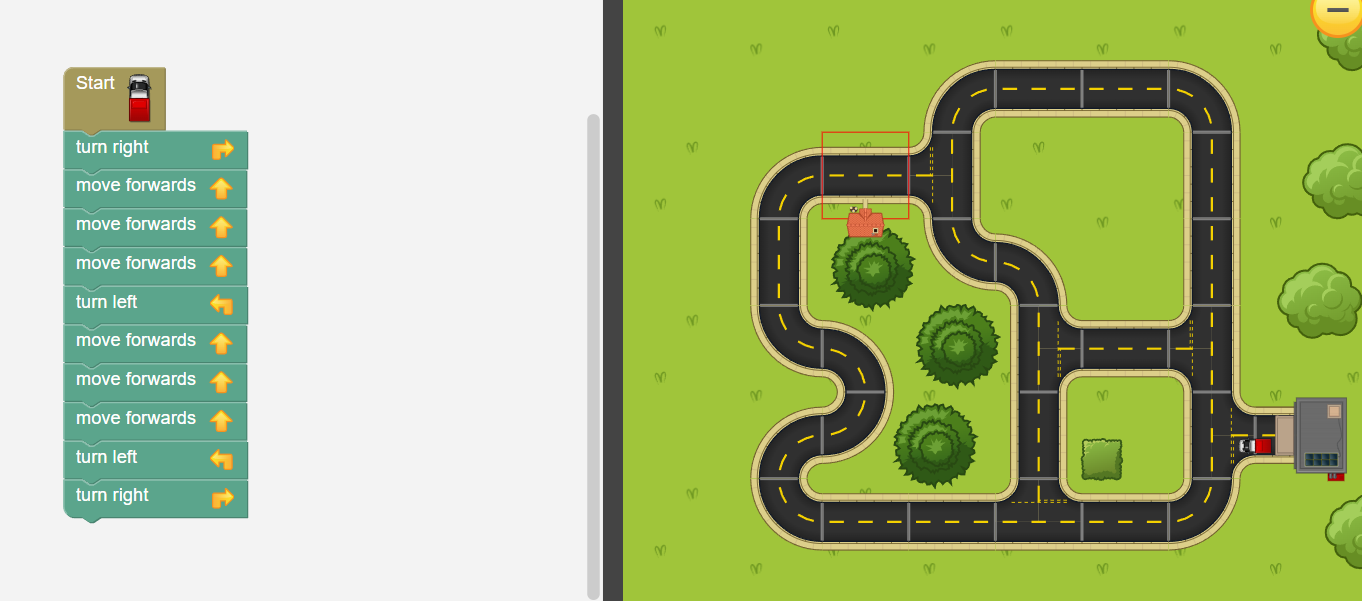 Ali bi lahko tovornjak prišel do hiše na drugačen način? Zapiši program vsaj ene drugačne poti. 